Einbinden von Polyscope-Programm in der Virtuellen Maschine (Schritt-für-Schritt Anleitung)Als Beispiel wird das Programm „Ursprung 5“ in die Virtuelle Maschine geladenLaden der Programme „Ursprung 5“ auf einen USB-Stick, es müssen alle drei Programme hinzugefügt werden Der USB-Stick muss nicht leer sein, sondern kann auch andere Daten enthalten externer USB-Stick hat bisher immer besser funktioniertStarten der Virtuellen Maschine auf dem Computer. 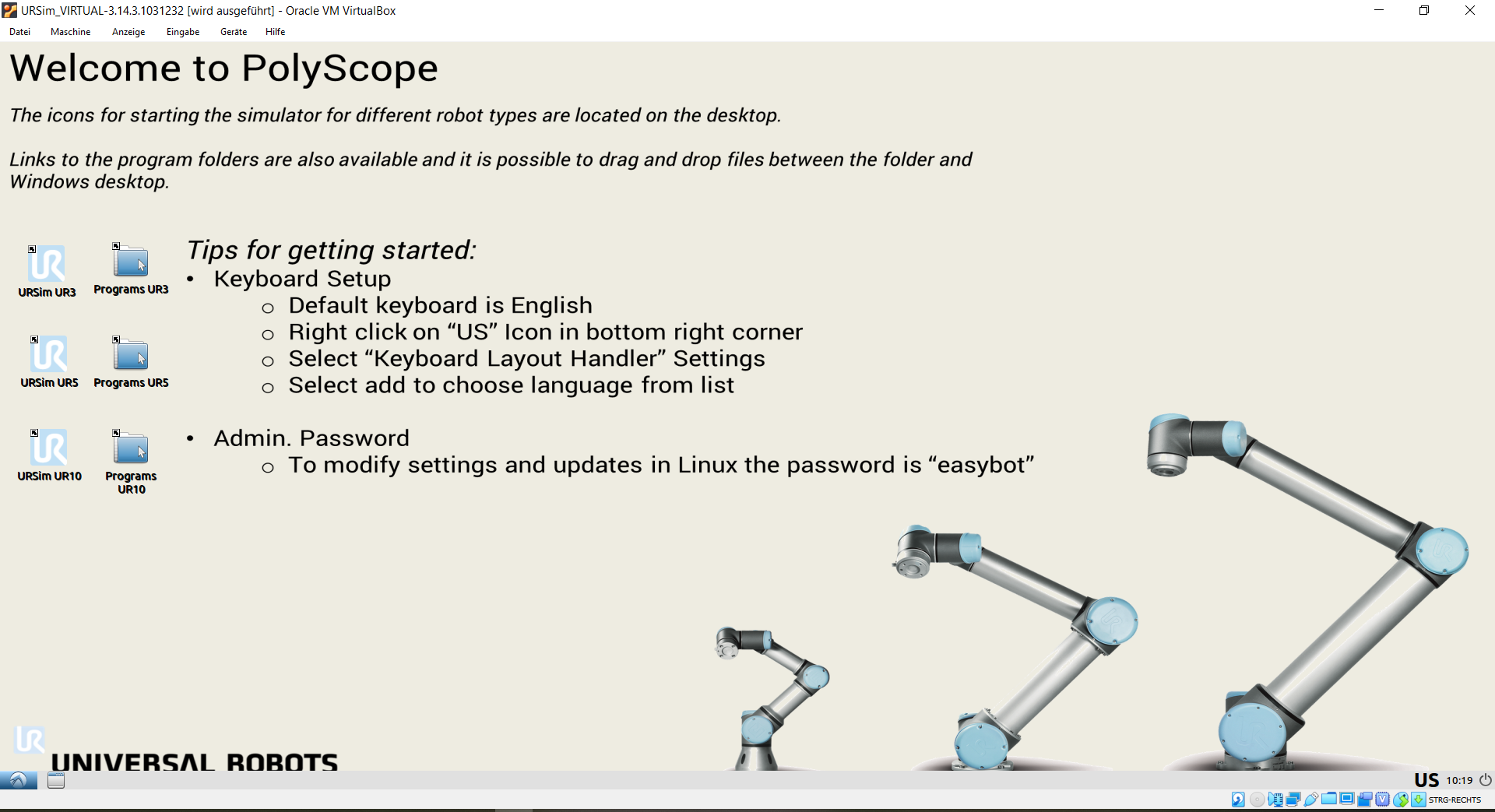 Überprüfen, ob der USB-Stick von dem System auch erkannt wird.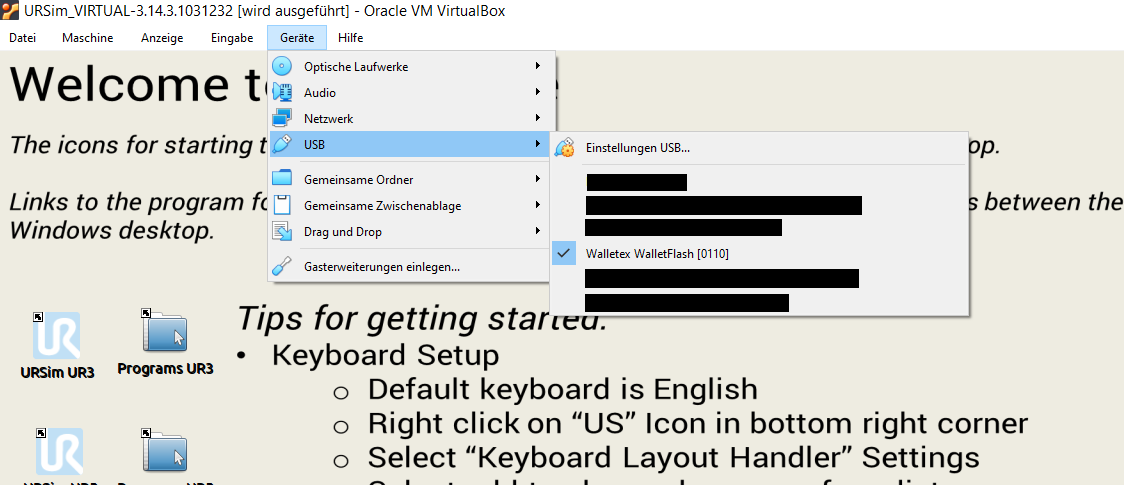 Der Haken beim USB-Stick muss gesetzt sein oder ggf. gesetzt werden! (da in der Virtuellen Maschine ein eigenständiges Betriebssystem läuft, darf der USB-Stick nicht mehr im Windows Explorer angezeigt werden, da nicht in beiden Betriebssystemen gleichzeitig darauf zugegriffen werden kann)Auswahl der notwendigen Programme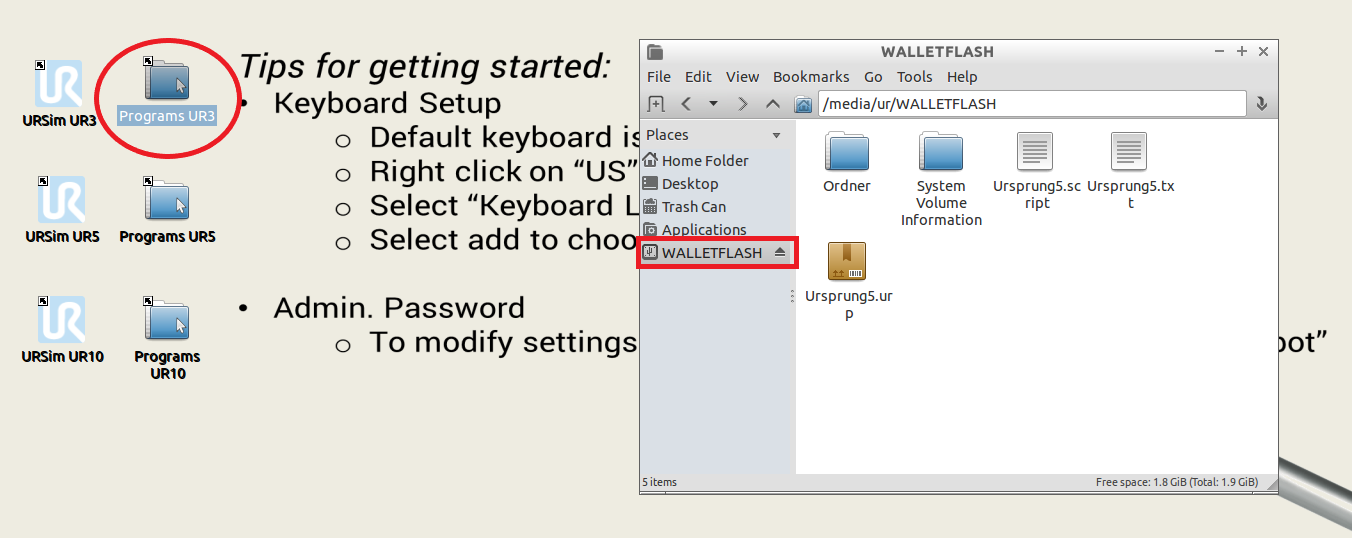 „Programs UR3“ muss geöffnet werden und links in der Liste ist der USB-Stick zu findenIn dem Ordner sind nun die vorher hineingeladenen Dateien vorhandenDiese Dateien müssen alle markiert und kopiert werden (STRG+C)Einfügen in Virtuelle Maschine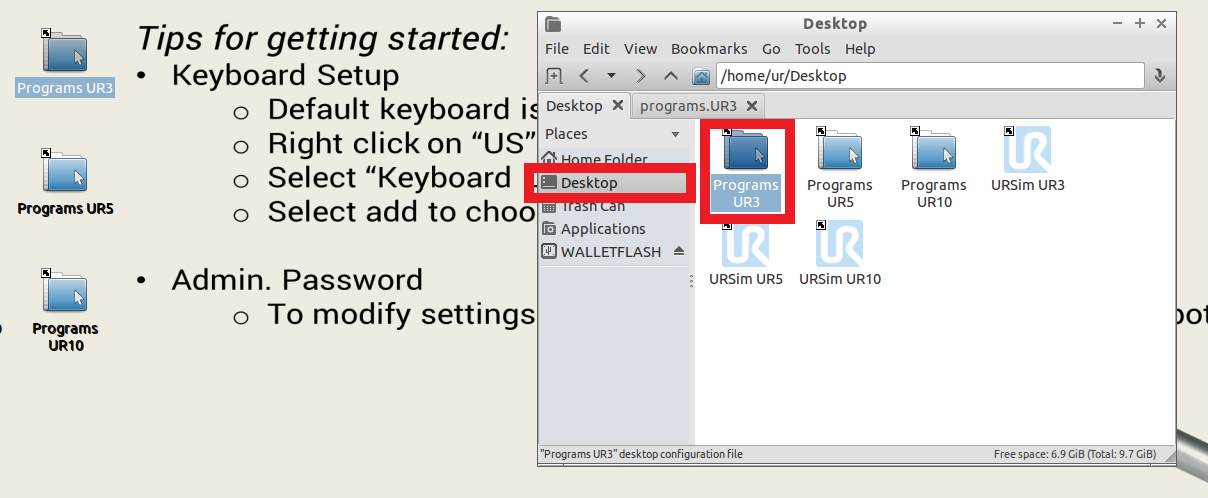 Auf „Desktop“ in der linken Liste gehen, dann erhält man dieselben Inhalte wie beim Start der Virtuellen Maschine Dort muss jetzt „Programs UR3“ ausgewählt werdenDie Programme, die sich in der Zwischenlage befinden, werden hier nun hinzugefügt (STRG+V)  Dann sollten sie wie im Folgenden Bild zu erkennen sein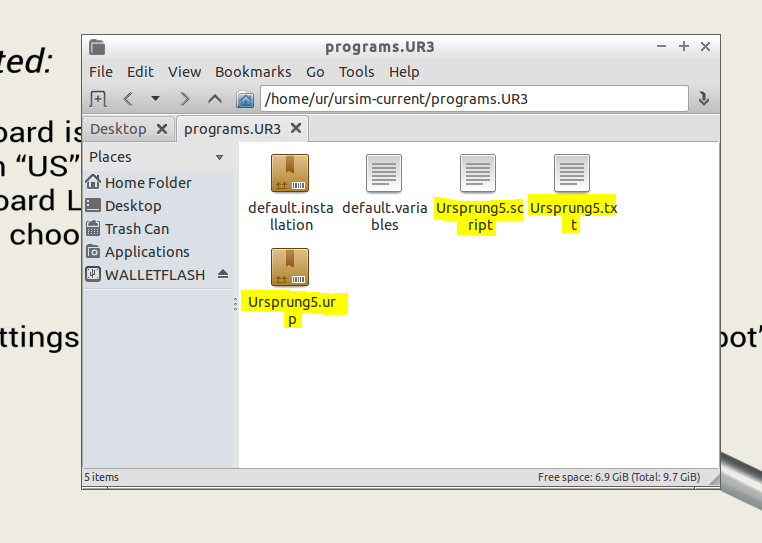 Starten der virtuellen Darstellung des RobotersDas zuvor verwendete „Programs UR3“ kann geschlossen, werden da das Polyscope-Skript nun eingefügt werden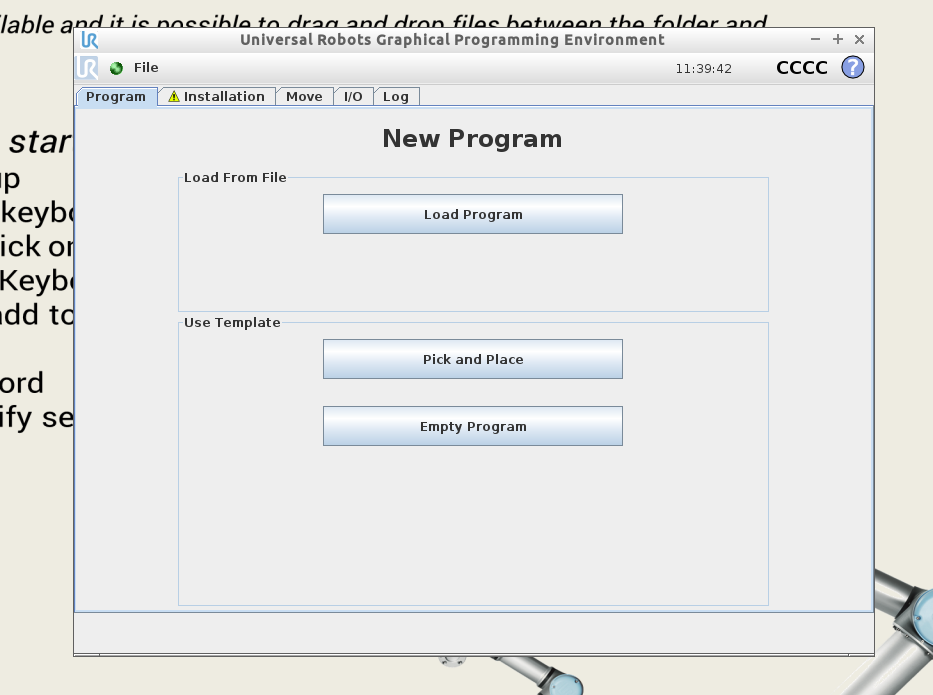 Auswahl des Polyscope-Programs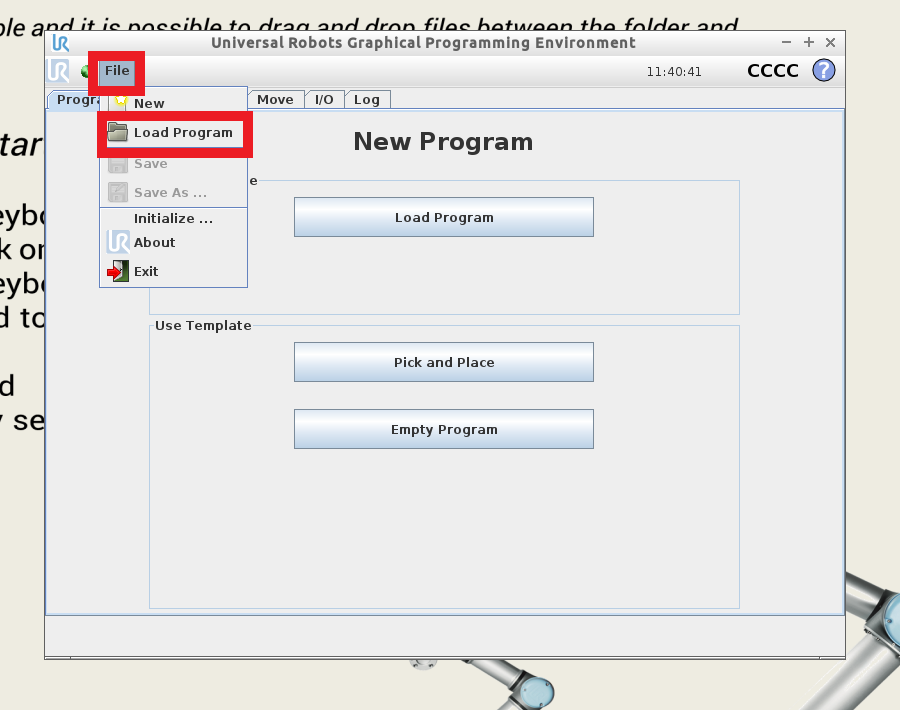 Über „File“ und dann „Load Program“  können eingefügte Programme geladen werden, indem man das gewünschte Programm auswählt und dann auf „open“ klickt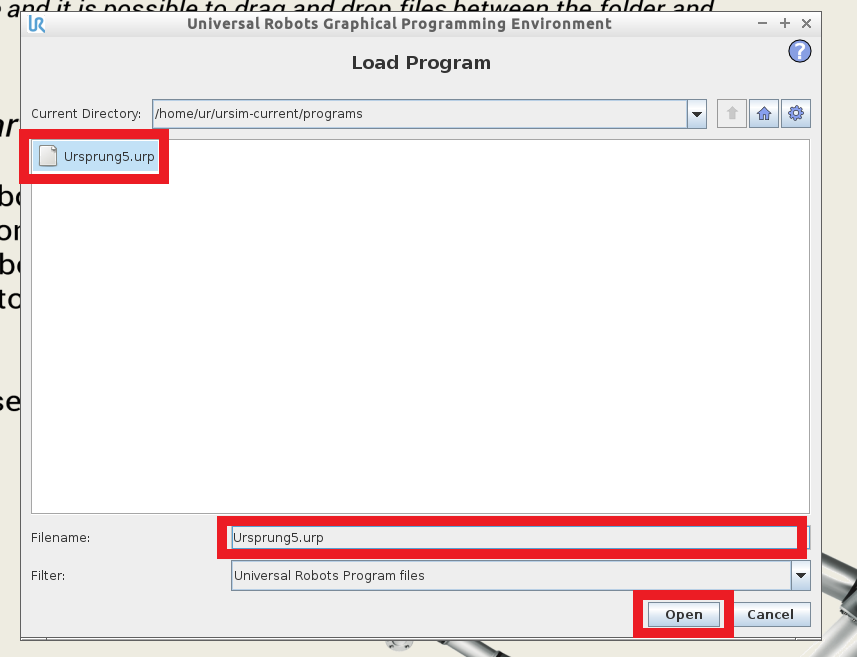 Das Beispielprogramm kann so geöffnet werden.Beim Öffnen kann folgender Hinweis erscheinen, dieser kann jedoch ignoriert und mit „OK“ geschlossen werden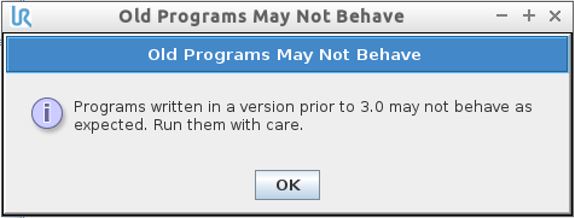 Programm ist erfolgreich eingefügtDas Polyscope-Programm kann nun durch Klicken der „Start“ Taste ausgeführt werden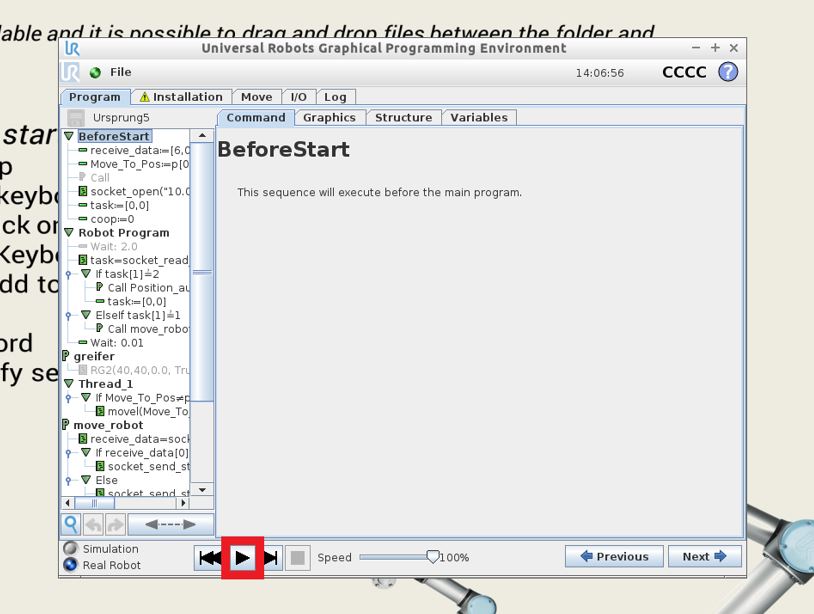 